Содержание 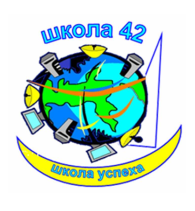 Администрация  и руководство школыАдминистрация:Саункина Наталия Владимировна – директор школыТархова Наталья Борисовна – заместитель директора по НМРСавельева Татьяна Алексеевна – заместитель директора по УВРШапошник Елена Михайловна – заместитель  директора по УВРСоболевская Галина Николаевна, заместитель  директора по УВР (начальная школа)Бурнина Лариса Юрьевна – заместитель  директора по ВВРБусаркина Жанна Валерьевна – заместитель директора по безопасностиАкинчиц Зинаида Ивановна – заместитель директора по АХЧРуководители структурных подразделений:Стеценко  С.В. – руководитель  социально-гуманитарной кафедрыОчертидуб Н.И. – руководитель естественнонаучной кафедрыФролова А.А. -  руководитель кафедры лингвистикиНасонова Н.П. – руководитель кафедры ОБЖ, физической культуры и эстетического воспитанияДивакова Т.А. руководитель  кафедры начальной школыВоловик В.Д. – руководитель МО классных руководителей начальной школыАндреева Т.В. – руководитель  МО классных руководителей 5-11 классов. Председатель ОРК – Мальцева Е.А.Председатель школьного  парламента – Варданян Беник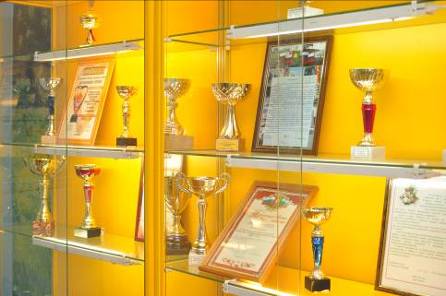 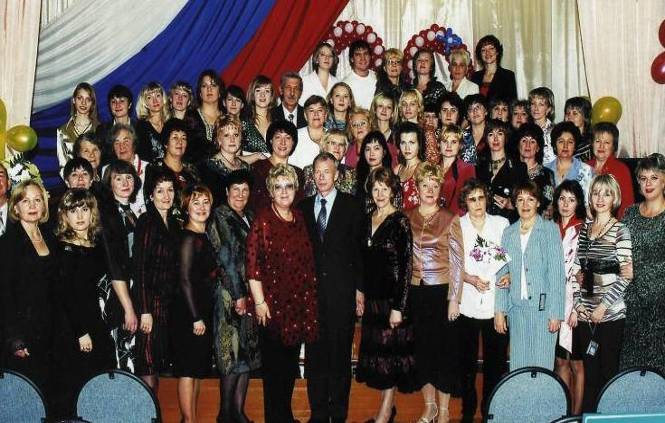 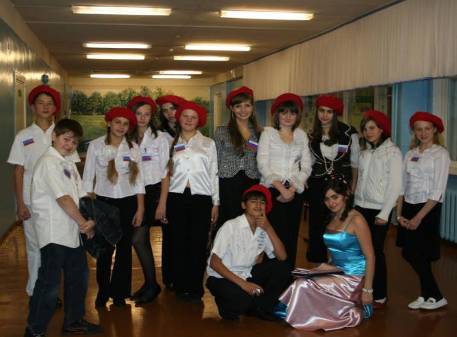 Общая характеристика ОУМуниципальное общеобразовательное учреждение «Средняя  общеобразовательная школа №42» основана в 1987 году и учреждена Комитетом  по управлению муниципальным имуществом при администрации города Братска. МОУ «СОШ №42» находится по адресу: 665727  г. Братск, ул. Крупской, 39.  Телефон / Факс 42-71-18, 42-41-66. E-mail  sekretarsr421@rambler.ru.Лицензия выдана 11 мая 2006г. №2608 Главным  управлением общего и профессионального образования Иркутской области. Аккредитация проведена 18 июня 2007г. № 050 Службой по контролю и надзору в сфере  образования Иркутской области.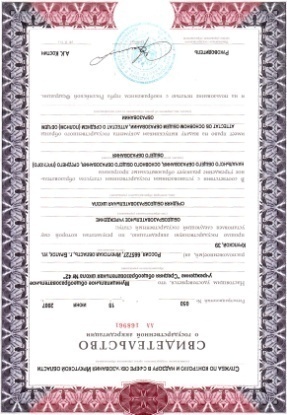 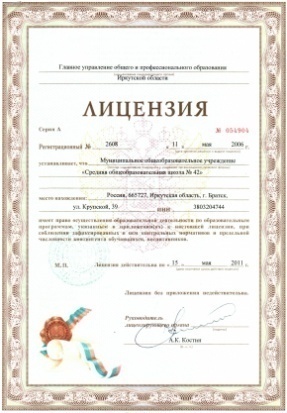 01 сентября  2009 года школе исполнилось  22 года.  Школа располагается  в 24-ом микрорайоне. Здесь  находятся  предприятия и  учреждения  сферы обслуживания, объекты социального  назначения, рядом городская библиотека, детская школа искусств №3  и т.д. Транспортная сеть  состоит из троллейбусного  маршрута № 1,№ 2,  автобусы маршрутов  №№ 40, 41, 43, 53. Условия осуществления образовательного процессаОбразовательная деятельность МОУ «СОШ № 42» в 2009-2010 учебном году осуществлялась по плану  учебно-воспитательной работы ОУ и в соответствии с планом работы департамента образования. В 2009-2010 учебном году школа работала над темой «Формирование ценностей культуры мира на основе личностно-ориентированного образования школьников». Этот год можно считать переходным на новую ступень развития школы как школы полного дня с военно-спортивным профилем.     Для решения главной задачи школы, определённой  в программе развития, были созданы следующие условия:составлен план, позволяющий заложить фундамент знаний по основным дисциплинам, обеспечить уровень, соответствующий стандарту образования;все методические кафедры имели чёткие планы работы;разнообразие форм и методов обучения с личностно-ориентированной направленностью, ВШК;работа по обеспечению сохранности здоровья и здорового образа жизни;работа по улучшению материально-технической базы школы;пополнена копилка образовательных электронных ресурсов.2.2. Характеристика состава обучающихсяВ 2009-2010 учебном году в школе обучалось 871 учащийся  в две смены. Скомплектовано 32 класса. Школа работала в шестидневном режиме, продолжительность уроков - 40 минут.  2Б и 3А  класс – классы коррекции, 5В, 6В, 11В –  кадетские классы . Средняя наполняемость  в классах 25 учащихся. Надо отметить, что произошло уменьшение числа учащихся на 0,03 % по сравнению с прошлым учебным годом. На 6 % уменьшилось количество классов комплектов.  Произошло увеличения числа учащихся в начальной школе на 28, что на 7,2 % больше по сравнению с прошлым учебным годом. В  средней и старшей школе произошло уменьшение числа учащихся на 5,8 %  и 45,5 % соответственно.     На начало учебного года в школе обучалось 874 учащихся, на конец – 871.  Отсев –1 человек. Анализ причин выбытия учащихся за последние три учебных года показывает, что снизилось количество учащихся, которые продолжают обучение в других школах города. Увеличилось число учащихся, выбывших из школы за пределы города.В начальных классах на 1 сентября 2009 года  обучались:Ученики приносят славу школе. Выпускники, достигшие определенных результатов в своей жизни являются гордостью всего педагогического коллектива и отдельных учителей. Наши выпускники учились и учатся в высших учебных заведениях, получают самые разнообразные профессии.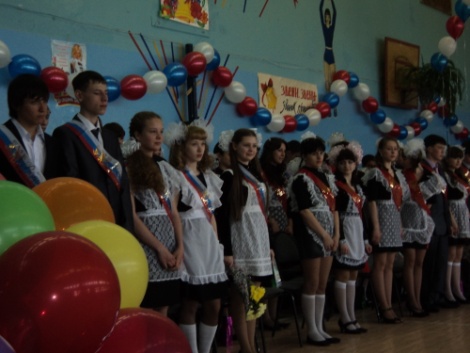 Результатом профориентационной и воспитательной работы является то, что наши выпускники по окончанию школы безболезненно переносят адаптационный период, переход от одной социальной группы (учащиеся) к другой (студенты), являются достойными гражданами нашего общества. Определение выпускников, получивших основное общее образованиеОпределение выпускников, получивших среднее общее образованиеЦели и результаты развития ОУГлавная задача школы: «Создание условий для реализации доступности, качества и эффективности образования, способствующих развитию и саморазвитию нравственной, гармоничной, физически  здоровой личности, способной к творчеству и самоопределению». Цели развития ОУ:Развитие системы обеспечения качества образования.Внедрение  современных технологий в образовательном процессе и во внеурочной деятельности как способ повышения качества обучения.Создание условий для развития педагогического мастерства, повышение уровня профессионального саморазвития учителей в условиях развития школы, оптимизация кадрового ресурса школы.Реализация Программы  работы с одаренными детьми.Осуществление деятельности по реализации Комплексного проекта модернизации системы образования в г.Братске.Совершенствование материально – технической базы школы3.1. Оценка степени достижений целей ОУ за отчетный периодАнализ работы школы за 2009 - 2010 учебный год показал следующие результаты. Объективным показателем качества работы образовательного учреждения является стабильный, ежегодно подтверждаемый уровень успеваемости учащихся по результатам учебного года. Успеваемость по школе последний год составляет 99 %, качество -  36%. 
1. На уровне образовательных результатов учащихся:Анализ уровня достижений обучаемых свидельствует о том, что образовательные программы в полном объёме освоили 99 % обучающихся школы, 1 % не освоили базовый уровень по причинам: низкая учебная мотивация;пропуски уроков без уважительной причины;слабое развитие общих умственных возможностей ученика;дезадаптация на данной ступени обучения. Обучающиеся, которым был продлён учебный год (5 человек) успешно сдали переводные экзамены. Таким образом, на повторное обучение оставлены 6 человек (из них 4 по справкам ПМПК).2. На уровне содержания и технологий образовательного процесса:Методическая тема школы «Внедрение современных педагогических технологий в учебно-воспитательный процесс на  основе личностно-ориентированного обучения»  была выбрана в соответствии с основными задачами, стоящими перед школой. Работа над темой ведется 3-й год.Используются на практике следующие современные технологии: проектная методика, тесты, блочно-модульная технология, ИКТ, технология критического мышления, уровневая дифференциация, КСО, обучение в сотрудничестве.В 2009-2010 году в начальной школе продолжалась работа по организации единого образовательного пространства по совместно – разработанной программе ОУ СОШ №42 и ДОУ №115.На старшей ступени обучения  и в среднем звене организованы кадетские классы в режиме школы полного дня, введены часы на проектно-исследовательскую деятельность учащихся.Увеличилось количество уроков с использованием информационных технологий  с 35 до 49;Увеличился процент охвата технологией общественных слушаний педагогов - до 23%, родителей- до 32%;3. На уровне развития ресурсов образовательного процесса были достигнуты следующие результаты. Повышение  профессиональной компетентности  учителей и администрации школы в публичных событиях системы образования было достигнуто участием в одном из важных событий системы образования Братска - Форум «Образование Братска – 2009» в рамках Приоритетного национального проекта «Образование».  Участие администрации в номинации Форума: «Лучшая школа» заняли второе место, получили сертификат на 15 тысяч рублей.  Участие в педагогических чтениях «Применение педагогического проектирования в деятельности педагогов и руководителей образовательных учреждений» Приняли участие 5 человек: Колбасова Н.В., Очертидуб Н.И., Насонова Н.П., Кондрашова И.В.,  Борисова В.Л.  В городском конкурсе ораторского мастерства учителей начальной школы приняла участие Ясенская О.А.Повышение профессионального уровня педагогического коллектива достигалось участием в городских, областных семинарах, педсоветах, заседаниях городских методических объединений, информационных совещаниях.Школа участвовала в методической работе города. На базе школы были проведены городские  семинары: «Решение заданий с параметрами» « «Решение заданий с модулем», «УМК «Перспективная начальная школа» в рамках самообразования учителя».В этом учебном году высшую категорию получили 2 педагога и 1 заместитель директора, успешно прошли экспертизу городской аттестационной комиссии и получили I квалификационную категорию – 9 педагогов, II квалификационную категорию – 5 педагогов. 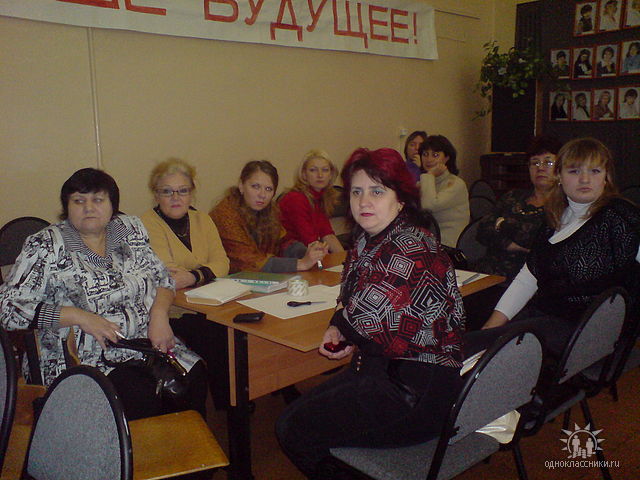 Важным направлением работы является постоянное совершенствование педагогического мастерства  учительских кадров через курсовую систему повышения квалификации и самообразование. В этом учебном году  78,5%  (44 человека) прошли курсовое обучение. 66,6% руководителей повысили свою квалификацию в системе курсовой подготовки. В этом году был внедрен проект «ПК для школьника».  Получено  526 единиц техники (ноутбуки, роутеры).  Применению ИКТ на уроках (использование сетевых технологий) в начальной школе обучено 15 педагогов.3.2. Результаты учебной деятельностиГосударственная (итоговая) аттестация выпускников 9, 11 классов в 2009 – 2010 учебном году проведена в установленные сроки в соответствии с нормативно-правовыми документами федерального, муниципального и школьного уровней образования. В государственной (итоговой) аттестации участвовали 97 выпускников 9 класса и 67 выпускников средней школы. Результаты сдачи итоговой аттестации в форме ЕГЭ выпускниками 11 класса по предметам в 2009-2010 учебном годуАттестаты о среднем (полном) общем образовании получили 66 выпускников, справку – 1 человек.Повысился средний балл по сравнению с прошлым годом по немецкому языку, по информатике, по биологии.Результаты ГИА в 9 классе по предметам в 2009-2010 учебном годуРезультаты государственной (итоговой) аттестации выпускников 9 классов представлены в таблице       Анализ данных таблицы позволяет говорить о том, что результаты учебных достижений выпускников 9 классов остаются стабильными по такому показателю, как уровень обученности – 100 %. В течение всего учебного года действовала программа мониторинга адаптации учащихся 5-х классов к условиям среднего звена. Проводились психолого-педагогические консилиумы и малые педсоветы по проблеме адаптации. Благодаря большому вниманию к этой проблеме у учащихся 5-х классов наблюдается устойчивый рост качества успеваемости по основным предметам по сравнению с началом учебного года:по русскому языку  17,6 %,по математике на  24,6 %.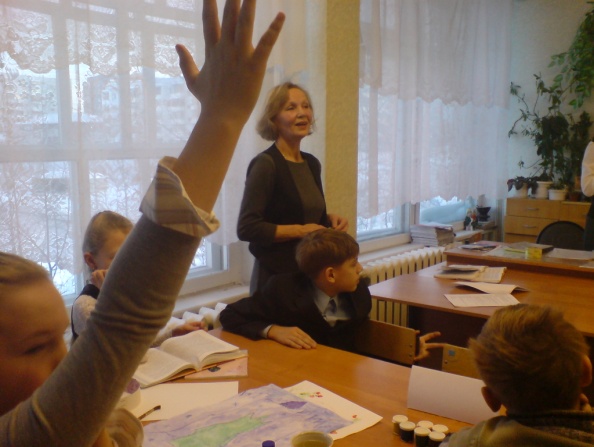 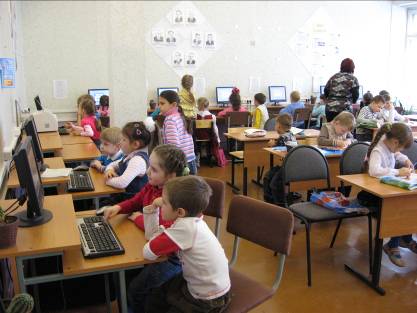 В течение учебного года велась работа с детьми, имеющим по предметам одну «тройку».      При условии согласованной работы учителей – предметников и классных руководителей можно добиться повышения качества обучения на 6,1 %.Результаты внеучебной деятельностиКонцепция воспитательной системы школы выстаивается с ориентацией на модель-выпускника как гражданина-патриота, образованного человека, личность свободную, культурную, гуманную, способной к саморазвитию. Такой системный подход позволяет сделать педагогический процесс более целесообразным, управляемым и эффективным.Огромная работа была проведена в направлении «Укрепление семьи и школы». Социальными педагогами Васильевой В.Л., Лобакиной В.С. и психологом Борисовой В.Л. было обследовано  более 30 семей, налажена диагностическая работа и психологическое консультирование. Классными руководителями каждую четверть проводились содержательные родительские собрания, а общешкольные были проведены на новом уровне и с большей посещаемостью (80-100 человек). Особенности проведения родительских собраний были закреплены нормативными документами «Положение о классном родительском собрании», «Положение об общешкольном родительском собрании». Снизилось количество детей, состоящих на учёте в КДН:  Сентябрь  2009 год – на учёте в КДН стояло 5 учащихся.На внутришкольном контроле – 12 учащихся.Май 2010 года – на учёте в КДН – 2 учащихся.На внутришкольном контроле – 9 учащихся.В школе развита система самоуправления детских объединений, которая имеет следующую структуру:Совет старшеклассников;Детский Школьный Парламент 5-11 классов;Детское Объединение «Солнышко» 1-4 классов. Ученическое самоуправление реализуется через систему ключевых дел: «»В мире общественных отношений», «Весёлые и находчивые», «Здоровье», «Память».В течение учебного года учащиеся школы принимали активное участие в конкурсах и смотрах различных уровней, становились победителями и лауреатами в рамках реализации программы «Одарённые дети»  под руководством   Хващевской Н.Б. и Черемных Н.А., возглавляющие Школьное Научное Общество «Эпсилон и Эпсилята».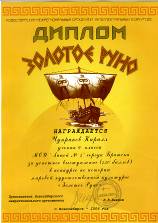 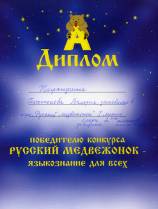 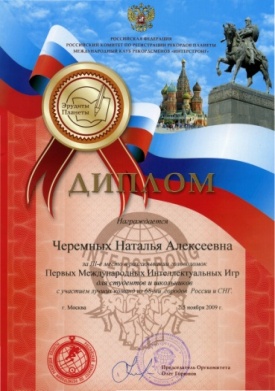 Решение задач воспитательной программы осуществляется путём реализации мероприятий в школе, как традиционных, так и разовых, которые играют существенную роль в воспитании подрастающего поколения. В школе налажена кружковая работа. Каждый может найти дело по душе.Баскетбол, волейбол«Шахматы, шашки»«Любовь к спорту с детства»ОФП«Карате до шотокан»«Будокай кан карате»Изостудия «Палитра»Студия  современного танца ТЕ КАРИ, направление фьюжн«Мягкая игрушка»Отряд ЮИД«Друзья природы»Театр «Вдохновение»Детский школьный ПарламентДОО «Солнышко»Газета «МЫ!»Поисковый отряд «Добрая воля»Историко-краеведческий музейТанцевальная группа «Ритм»Содержание и технологии образовательного процессаСогласно уставу школа реализует общеобразовательные программы (основные) – начального общего образования, основного общего образования, среднего (полного) общего образования. Содержание образования определяется учебным планом на основе Базисного учебного плана общеобразовательных учреждений Иркутской области. Структура нашего учебного плана состоит из 2-х частей:Инвариантная часть реализовала федеральный компонент государственного стандарта общего образования, что способствовало обеспечению единства образовательного пространства РФ и приобщало учащихся к  общекультурным ценностям.В вариативной части учитывалась региональная специфика, интересы учащихся, их способности.В начальном звене реализовались следующие программы: традиционная система обучения - УМК «Школа России», УМК «Классическая начальная школа», Система Л.В. Занкова, Система Д.Б. Эльконина-В.В. Давыдова, Образовательные модели - УМК «Гармония»,  УМК «Школа 2100»,  УМК «Начальная школа XXI век»,  УМК «Перспективная начальная школа».С 2005 года школа является Муниципальной экспериментальной площадкой «Блочно-модульная технология как средство саморазвития и самореализации учащихся  школы» ЭП  находится на втором экспериментальном этапе. Этот этап длится 5 лет. Охвачено  работой 56 человек, из них 25  учащихся 7Б класса, 18 родителей, 9 педагогов и 4 административных работника.В школе осуществляется основной этап Муниципальной экспериментальной площадки «Влияние образовательных профилактических программ на формирование ответственного поведения  младших  школьников»  Апробирован  Паспорт здоровья в 2А, 3Г. В 2Б и  3А классах действует вариант регионального учебного плана специальных (коррекционных) классов VII вида. Распределение часов вариативной частиЧасы школьного компонента в начальной школе переданы: на поддержку основного курса математики в виде учебного предмета с целью выполнения государственных программ: 2а,в,г, 3б,в,г, 4а,б,в по 1 часу. По одному часу в этих же классах отведено для преподавания курса «Развитие речи». Часы школьного компонента в среднем звене использовались: на поддержку основных курсов в виде учебного предмета с целью выполнения государственных программ: по 1 часу передано в 7-х классах на предмет «Русский язык». На реализацию  образовательных потребностей и интересов школьников и организацию предпрофильной подготовки. С этой целью организованы спецкурсы, факультативы на параллель. Набор факультативов, спецкурсов позволяет сохранить преемственность, решить поставленные образовательные и воспитательные задачи. Часы школьного компонента на третьей ступени использовались: на поддержку основных курсов в виде учебного предмета, для  обеспечения деления учащихся на группы: при проведении занятий по информатике и по немецкому языку,  на реализацию  образовательных потребностей и интересов школьниковВ 2009-2010 учебном году школа продолжила экспериментальную работа по внедрению кадетских классов 5В, 6В, 11В. В этих классах были открыты группы продленного дня, где предусмотрены занятия по повышению общей физической подготовки учащихся,  а также дополнительные занятия по основным дисциплинам. Здоровьесбережение учащихсяДостижения учащихся в учебной и внеучебной деятельности происходят при сохранении здоровья, что стало возможным благодаря применению здоровьесберегающих технологий. За последние три года отсутствует рост количества учащихся с такими заболеваниями, как заболевания сердечно - сосудистой системы, дыхательной системы, желудочно-кишечного тракта, нарушения зрения.  Для укрепления здоровья учащихся в школе действуют спортивные секции волейбола, баскетбола, секция общей физической подготовки учащихся. В классах оборонно-спортивного профиля проводятся дополнительно занятия по ОПФ, строевой подготовке, пулевой стрельбе.Большое внимание администрацией школы уделяется организации горячего питания учащихся. Охвачено более 70% учащихся. Кроме того, горячий завтрак, обед, полдник получали 3 кадетских класса  и группа продлённого дня (1класс).Для обеспечения психо-физиологической комфортности учащихся в школе оборудуются кабинеты в соответствии с требованиями СанПИН. На сегодняшний день все  учебные кабинеты оснащены ростовой мебелью.Школа гарантирует безопасность учащихся, как из-за своей территориальной доступности, так и вовремя проведения учебного процесса. Кроме проводимых занятий по ПДД, в школе оформлены уголки и разработан маршрут безопасного подхода к зданию школы.  В школе установлена АПС (автоматическая противопожарная система) охранного предприятия «Рубеж», имеется кнопка тревожной сигнализации, звуковое оповещение на случай возникновения ЧС в образовательном учреждении. В течении 2009-2010 учебного года проводились инструктажи по действиям персонала и учащихся при возникновении чрезвычайной ситуации и тактические учения по эвакуации как самостоятельно, так и с привлечением организаций города (ОФПС, «Центр ГО и ЧС», УФСБ, МВД).   В течение 2009-2010 учебного года психологом было проведено 67 часов индивидуальных диагностических исследований, как учащихся, так и педагогов, проводилась комплексная работа по сопровождению учеников 1, 5 классов в период адаптации.  Проводилась групповая коррекционная работа с параллелью 7 и 8 классов, с одарёнными детьми. Осуществлялась консультационно-просветительская работа с родителями, были проведены  родительские собрания «Как выйти из конфликтной ситуации», «школьная готовность», «У нас в семье растёт подросток», Психологическая поддержка детей в период подготовки к ЕГЭ».  Ресурсы образовательного процессаКадровый ресурсОбщее количество работников СОШ №42 – 89, в том числе административный состав – 6 человек, вспомогательный – 14, обслуживающий персонал – 17 человек. Образовательный процесс в школе осуществляли 58 педагогов, в том числе 2 специалиста, привлечённых по совместительству (автодело). По образовательному уровню: имеют высшее образование  45 учителей (77%),имеют средне-специальное  образование 13 учителей (22%).По стажу:По квалификационным категориям:     Аттестовано  в текущем учебном году на вторую квалификационную категорию - 5 учителей, на первую – 9, высшую – 2.Материально-технический ресурс Библиотека школы имеет справочную и художественную литературу (17740 экземпляров), CD – диски с образовательными программами по предметам. Обеспеченность учебными пособиями обучающихся достигается  за счет родительских средств.В школе имеются два компьютерных класса, объединённых в локальную сеть с выходом в Интернет. В 2009 году было получено оборудование в рамках проекта «ПК для школьника»: ученические ноутбуки (496 шт.), учительские  (15 шт.), роутеры (15 шт.).  В этом учебном году в локальную сеть с выходом в Интернет были объединены рабочие места административного состава (кабинет директора и кабинет учебной части). Кроме того, дополнительно приобретены один ПК, принтер, два ноутбука и два мультимедийных проектора. Внешние связи и имидж ОУШкола активно сотрудничает  с различными организациями, что позволяет расширить социальное пространство школы, решить поставленные задачи, увеличить социальную активность учащихся, повысить имидж школы. Школа активно участвует в конкурсах различных уровней, в рамках которых представляет опыт своей работы. На протяжении многих лет наш отряд ЮИД – лучший в городе. Возглавляет его Горбунова Аида Амирхановна, обладатель медали Госавтоинспекции МВД России. В 2009-2010 учебном году  отряд ЮИД принёс школе I места в городских соревнованиях «Дорожные знаки Доброграда», «Креативное творчество ЮИД», «Визитная карточка отрядов ЮИД». В целях  непрерывного спортивного образования для особо мотивированных и физически развитых одарённых детей в  2009-2010 учебном году  открыто три класса оборонно-спортивного профиля.  Юнармейцы нашей школы известны всему городу. Много побед принесли они. Юные кадеты принимали участие в городских и региональных соревнованиях по стрельбе, в военно-спортивных играх «Испытай себя!», «Зарница», во Всероссийской спартакиаде по военно-спортивному многоборью «Призывники России».  Каждый год будущие защитники  несут вахту памяти на Посту №1 у Мемориала Славы.Продуктивная деятельность поискового отряда «Добрая воля»  прекратилась в этом учебном году. Однако дети активно принимали  участие в акциях города: «»Солдатский платок», «Боевой листок», «Поздравление ветерану», в создании книг «Вдовы России», «Наши ветераны».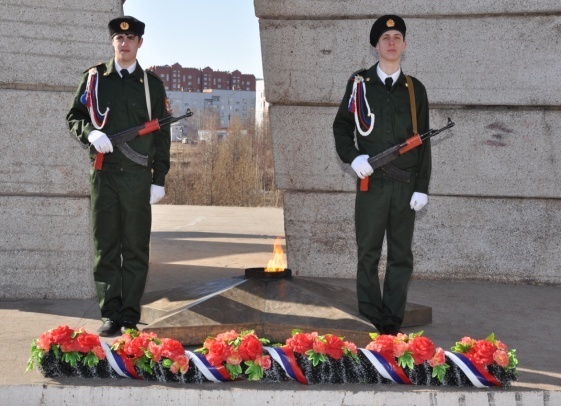 С каждым годом повышается имидж и привлекательность школы. Юные братчане мечтают учиться в нашей школе.Выводы о деятельности ОУ и перспективы его развитияНаша школа открыта для всех желающих обучаться в ней. 
Успешность ребенка в нашей школе обеспечивается индивидуальным подходом к каждому обучающемуся, что помогает раскрыться задаткам и способностям детей. В 2009 году наша школа стала победителем в одном из важных публичных событий системы образования Братска - Форуме «Образование Братска – 2009» в рамках Приоритетного национального проекта «Образование».  Наши приоритеты:1. Качественное образование, гарантирующее освоение образовательных стандартов.2. Безопасность среды пребывания.3. КонкурентоспособностьНаши перспективы:1. Достижение показателей обученности учащихся выше городских и региональных, в том числе, среднего балла по ЕГЭ.2. Приобретение учащимися социального опыта, опыта публичной демонстрации своих достижений, успешности.3. Активное внедрение в учебно-воспитательный процесс информационных и других технологий. 4. Сохранение здоровья обучающихся, снижение количества имеющихся и вновь выявленных патологий. 5. Повышение уровня профессиональной определенности выпускников школы. 6. Привлечение родителей к вопросам управления школой и общественным слушаниям.Школа работает над реализацией целей по созданию условий для саморазвития и самореализации личности обучающихся.	В связи с этим решаются  задачи по созданию благоприятного психологического климата в школьном коллективе, защите прав и интересов обучающихся, формированию нравственного смысла через изучение истории родного края, воспитание человека – патриота, сохранения и укрепления здоровья, организации совместной познавательной деятельности учащихся, педагогов и родителей.	Учитывая индивидуальные способности каждого воспитанника, количественный состав школьного коллектива, используются  различные методы и формы деятельности.	Деятельность коллектива школы направлена на воспитание у учащихся любви к родному краю, его истории, традициям.Формы обратной связиПедагоги школы и администрация готовы к открытому диалогу с родителями и общественностью. Поэтому Вы можете получить ответ на любой интересующий вас вопрос по телефонам:Директор – Саункина Наталья Владимировна - 42 - 71 - 18;Секретарь – Грюканова Екатерина Борисовна - 42 - 71 - 18;Заместитель директора по научно-методической работе – Тархова Наталья Борисовна  - 42 - 41 - 66;Заместитель директора по воспитательной работе – Бурнина Лариса Юрьевна - 42 - 41 - 66;Заместители директора по учебной части – Шапошник Елена Михайловна, Стремилова Светлана Анатольевна - 42 - 41 - 66;или по электронной почте – sekretarsk421@rambler.ru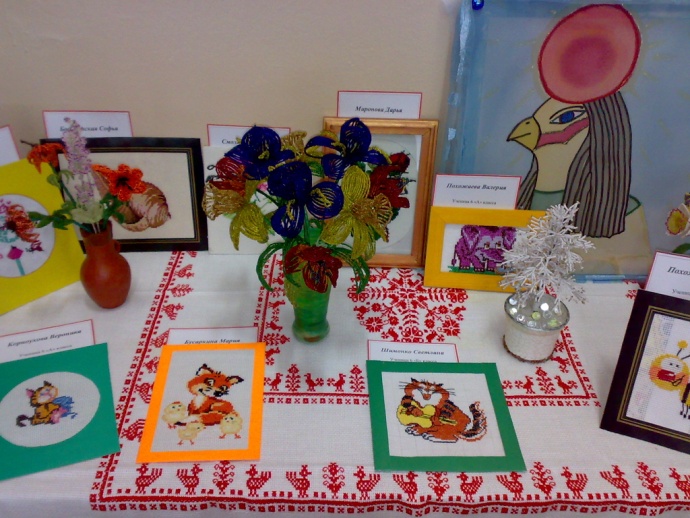 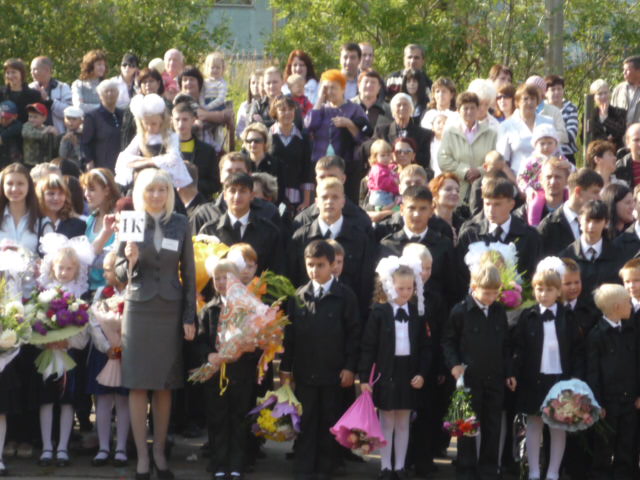 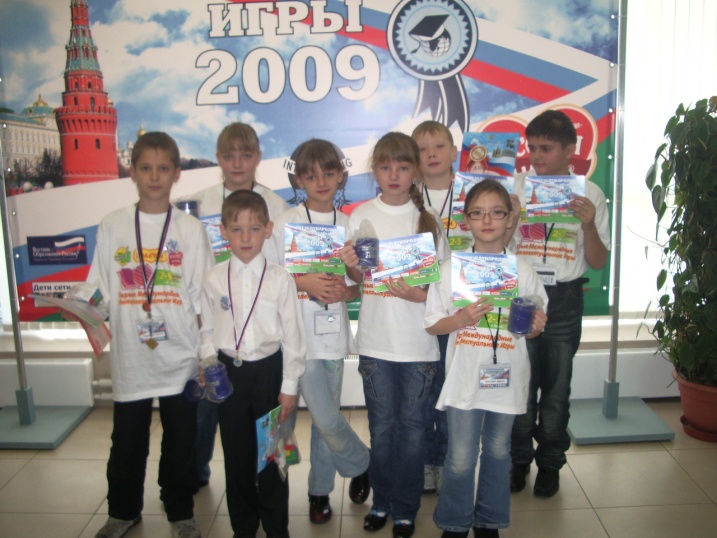 1Администрация и руководство школыстр.32Общая характеристика ОУстр.42.1Условия осуществления образовательного процессастр.42.2Характеристика состава обучающихсястр.53Цели и результаты развития ОУстр.73.1Оценка степени достижений целей ОУ за отчётный периодстр.73.2Результаты учебной деятельностистр.93.3Результаты внеучебной деятельностистр.114Содержание и технологии образовательного процессастр.145Здоровьесбережение учащихсястр.156Ресурсы образовательного процессастр.166.1Кадровый ресурсстр.166.2Материально-технический ресурсстр.177Внешние связи и имидж ОУстр.178Выводы о деятельности ОУ и перспективы его развитиястр.189Формы обратной связистр.19ШколаИзменение кол-ва уч-ся% от общего кол-ва уч-сяНачальная389(361)   +   28+ 7,2Средняя445 (419) - 26— 5,8Старшая121 (66)  -— 55— 45,5ПричинаСмена места жительства (другие территории)7Другие школы города5Работа0Вечерняя школа1ШколаИзменение количества учащихся% от общего количества учащихсяНачальная369 (361)     - 8↓- 4,8Средняя341 (345)     + 4+ 1,1Старшая122 (121)     - 1- 0,8По школе832 (837)  +5↑+ 3,8ВсегоВсегоИз нихИз нихИз нихИз нихИз нихИз нихИз нихИз нихклуч-ся1-хуч-ся2-хуч-ся3-хуч-ся4-хуч-сяСистема Л.В. Занкова--Система Д.Б. Эльконина-В.В. Давыдова--Традиционная система обучения- УМК «Школа России»51162600/10/110/10/15130- УМК «Классическая начальная школа»--Образовательные модели- УМК «Гармония»250250- УМК «Школа 2100»128128- УМК «Начальная школа XXI век»--- УМК «Перспективная начальная школа»7195130387378- др. --Всего:1538941183/1487/11983/1478/1593380Число  %Всего выпускников                                                       97100обучаются в 10-х классах дневныхобщеобразовательных учреждений5455,6обучаются в 10-х классах вечернихобщеобразовательных учреждений  11,03в ССУЗах   2222,7в учреждениях НПО1919,6работают, не обучаются11,03Число  %Всего выпускников                                                       66100обучаются в ВУЗах  5177,3в ССУЗах  1218,2в учреждениях НПО23на краткосрочных курсах11,5класс2345678911усп-ть10010010010010097,695,399100кач-во61,253,858,245,229,124,414,115,324,9  ПредметПодтвердили освоение программы(% от сдававших/динамика)Средний тестовый балл/динамикаВысший балл/динамикаАнглийский язык50/-5025,3/-1935/-38Немецкий язык100/037/+1537/+15Математика100/+3,635,8/-4,563/-13Русский язык98,5/+3,955,1/-1,175/-1Литература85,7/-2,236,4/-5,748/-10История71,4/-10,434,9/-1,557/+6Информатика100/+2055,2/+8,769/-11Обществознание87,2/+8,246,6/-2,171/+3Биология83,3/+8,351,4/+2,974/0География36,4/-30,333,5/-4,238/-8Химия100/+33,352,3/-158/-25Физика91,7/+35,444,3/-1063/+10 №п/пПредметОценкаОценкаОценкаОценкавсего сдавалоСредний баллкач-во знаний  (%)уровень усп-ти  (%) №п/пПредмет2345всего сдавалоСредний баллкач-во знаний  (%)уровень усп-ти  (%)1.Русский язык455352963,438,595,82.Математика950334963,338,590,7ПредметВыбор% выбораПолучили оценкиПолучили оценкиПолучили оценкиПолучили оценкиКачествоПредметВыбор% выбора«5»«4»«3»«2»КачествоЛитература43211075Английский язык44,22200100История1616,7011506,3Обществознание8286,5153334058,5География32,1111067Химия55,2131080Биология25265137072Физика33021067Информатика66,3231083Черчение3638,591215058ОБЖ66,3042067Физкультура22,1011050Учебный год2007-20082008-20092009-2010Количество учащихся383917Динамика↑ на 2,6%на 56,4 %1. Деятельность научного общества учащихся (НОУ).Созданы условия для исследовательской, творческой деятельности учащихся. Городская НПК младших  школьников - Маркова Д. (3Г) – Диплом 2 степени30 апреля 2010 года была проведена YI школьная ученическая научно-практическая конференция «За страницами учебника». В работе приняли участие 23человека из 1 – 11 классов Ковальчук Е. (5В) - Диплом 1 степениВергун Е. ( 7А) – Диплом 2 степениТонких Ю. ( 7В) - Диплом 2 степениКузнецова Е. ( 8Б) - Диплом 1 степениМаркова Д.(3Г) - рекомендовано выступление на городской НПК младших школьниковКонстантинов Р.. (1Г) – Диплом 1 степениСоколов Г. (3Г) –Диплом 2 степени2. Проведение предметных олимпиад, интеллектуального марафона, конкурсов.4 классы Те Костя (4А) русский язык - 3место (Казаринова Н.Н.), Чабан Степан (4В) математика  1 место (Ефимова Н.П.)7-11 классы: победитель Курсакова Надежда - немецкий язык (Курьянова Л.М.); призовые места заняли 5 человек: Косарев Алексей - математика (Киц Н.Н.), Тонких Юлия - русский язык (Черемных Н.А.), Еске Анна - литература (Сергеева Л.И.), Скачкова Мария - биология (Хрипач К.Ю.), Лавров Алексей - история (Заверина Н.В.). Интеллектуальный школьный марафон учащихся начальной школы - 215 участниковГородской конкурс «Наслаждайся английским вместе с нами»- Команда 4-х кл. 8 человек- 2 командное местоГородской марафон по химии - Команда 8-х классов- 2 человек – 2 местоГородская олимпиада по истории, посвященная 65-летию Победы Команда 7-8 классов – 6 человек- 2 местоГородской конкурс сочинений «Мой учитель» 37чел.Павленко А. – Диплом IIстепениАндреева Н. - Диплом IIстепениАлексанян А.- Диплом IIстепени3. Участие в международных конкурсах:1. «Русский медвежонок-языкознание для всех»,254 участника. Алексанян А (4Б). -1 место в России, Шапошник М. (4В) -4-7 место в регионе 2. «КИТ», 18 участников3.«Кенгуру» « Кенгуру»125уч Косарев Алексей (7Б) - 1 место по городу, Бабинцева Татьяна  (8Б) – 2 место по России.4. «Золотое руно» 122 участника Кравчук В (5В) – 1 место в России. 5 «Британский бульдог» 79 участников Алеексанян А. (3Г) – 2 место в городе; Алексанян А. (4Б)- 2место в городе4.Участие в дистанционных интеллектуальных играх и олимпиадах:1.Международный Интернет- марафон «Эрудиты планеты» 72 участника. Сертификаты участников2. Международный Интернет- марафон «ЭМУ» 89 участников.  Сертификаты участников, по результатам участия МОУ «СОШ№42» 1 место регион3. I Международные Интеллектуальные Игры студентов и школьников г.Москва Карнаухов Н. (4А)-2 место,    Лузенин Д. (4А)-2 место,    Савенков А. (4Б)-2 место 4.Международный ЭМУ «Перспектива» 287 участников5.Заочная олимпиада по литературе 5-9 кл.-9 участников6.Дистанционный конкурс презентаций «Палитра слов» Шапошник М. 1место, Вергун Е. сертификат участия7. III Всероссийская спартакиада по военно-спортивному многоборью «Призывники России», заочный тур. 20 человек.8.  III Всероссийская спартакиада по военно-спортивному многоборью «Призывники России»,   г.Москва. Полуфнал13участников: БасовВ. чемпион (стрельба) и 3место-бег 60м ;    Дегтярёв Арт.-3место(стрельба);  Карабаджак Н. чемпион  (стрельба);  Литюк В. чемпион  (стрельба); Свириденко Б. чемпион  (стрельба); ,Сенина Ю. чемпион  (стрельба) и 3 место отжимание; Рыбин Д.-3место (подтягивания) , Ржавский Ю.- 2 место (стрельба), 3место (жим гири), Саакян Арт.-3 место тестирование.Финал:  Сенина Ю. - абсолютная чемпионка многборья и 2 место-тестирование; Дегтярёв М.- чемпион (стрельба)Мероприятия«Осень – припасиха», Посвящение в кадеты, Новогодняя сказка, «Мисс милашка-первоклашка» Праздники, посвящённые знаменательным днямДень здоровья, День Матери, День открытых дверей, День Защиты Детей, День пожилого человека.Акции«Добро и милосердие», «Кормушка», «Доброе слово», «Дружок», «Солдатский платок», благотворительные акции.Фестивали и концерты«Евровидение», «Смотр песни и строя», «Интеллектуальный марафон», марафон «Пою чистому небу», «»Всё для победы»Спортивные и военно-патриотические соревнования«Папа, мама, я – спортивная семья», «Испытай себя», «Зарница», «Весёлый футбол», «Малые олимпийские игры»1 ступень2 ступень3 ступеньИтогоИзучение предметов9(29%)4(13 %)18(58 %)31(28 %)Спецкурсы, факультативы10(16 %)37(59 %)16(25 %)63(57 %)Индивидуальные занятия6(37,5 %)3,5(21 %)7(41,5 %)16,5(15 %)Всего15(13,6 %)44,5(40 %)41(46,4 %)110,5